GREEN STEPS RESTORE EVALUATION FORM
for Habitat: Gardens, Habitat: Forestry, Soil Projects 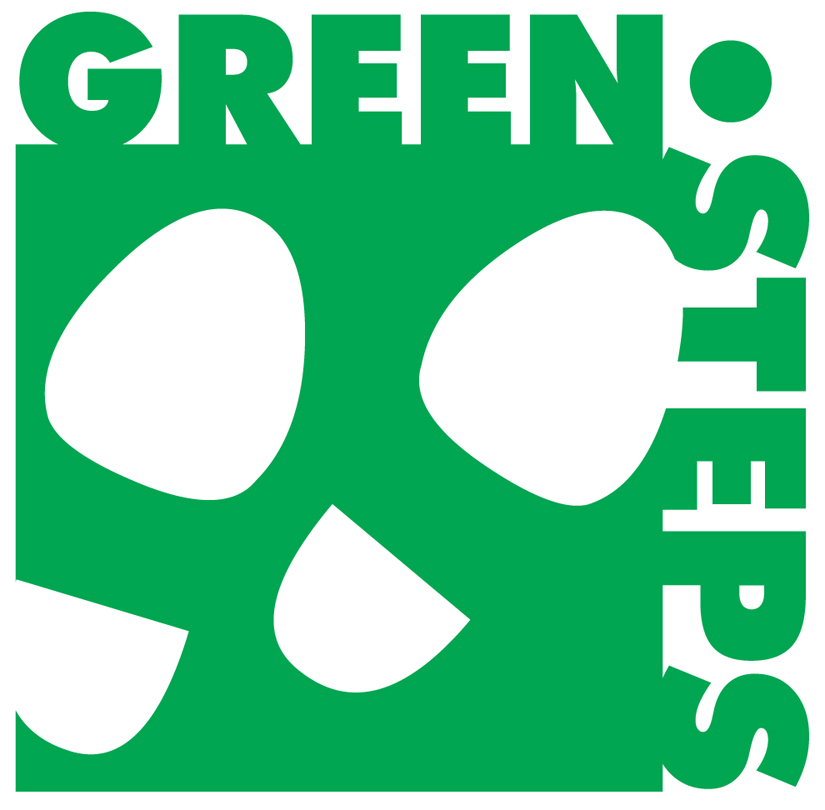 Submit by May 1 to jane.hiller@sonoco.comCounty: 		  School Name: Administrator Name and Email:School Faculty/Staff Contacts for Green Steps Projects (minimum two)Name: 					               Email Address:Please indicate with an “X” which of the following RESTORE projects have been model quality for at least 12 months and are worthy of an award. Please describe the projects in more detail under "Notes" including the number of students participating in each projectRESTORE: HABITAT: GARDENS School Garden___ Wildlife Habitat___ Certified School Yard Habitat___Other(s): RESTORE: HABITAT: FORESTRY Tree Planting___ Other(s): RESTORE: SOILComposting(Both Classroom and School Yard)___ Erosion Control___ Other(s): Notes: *Respond with a “Y” or “N” for statements below___	I met with this school team at least twice to plan and evaluate the projects___	These projects incorporated the “Learn, Do, Teach” model of the SC Green Step           Schools program___	These projects have been model quality (good examples for other schools) for at least 12 months.___	An appropriate video or pictures with detailed captions have been sent to both me and               	jane.hiller@sonoco.com    ___	I would like to nominate this school as the SC RESTORE School of the Year (Y/N)Mentor Name: 	 						          Date: Mentor Email Address: 